000000000000000000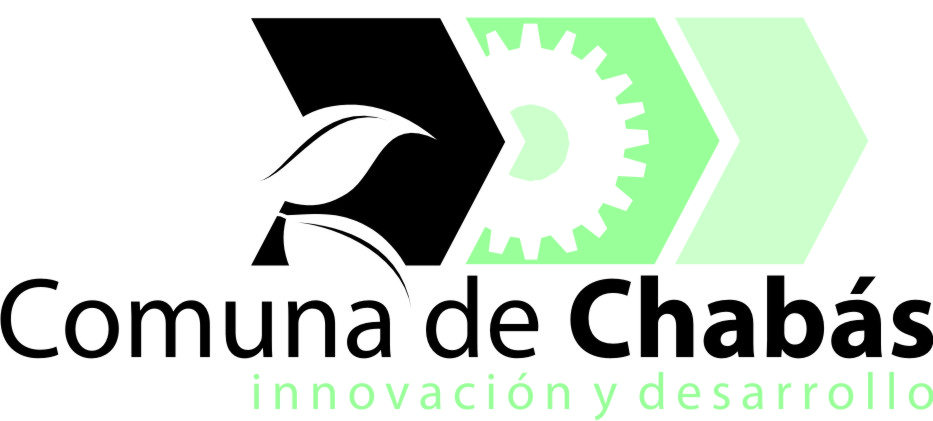 ORDENANZA 981/15VISTO:                                  Ley 7457/75, modificada por Ley 8437/79 y demás reglamentos de coparticipación de la Provincia de Santa Fe.                                  La necesidad de reestructurar el Pasivo Comunal de acuerdo a los anticipos financieros extraordinarios recibidos por parte del Gobierno de la Provincia de Santa Fe.CONSIDERANDO:                Que resulta instrumentar medidas urgentes para asegurar la continuación en la prestación eficiente de los servicios públicos, poder hacer frente al pago de los sueldos, y atender las necesidades en el orden económico, administrativo e institucional, hasta que se regularice la situaciónLA COMISIÒN COMUNALSANCIONA LAPRESENTE ORDENANZAArtículo 1) Solicitar a la Secretaria de Municipios y Comunas se Santa Fe, un anticipo de coparticipación extraordinario de Impuestos Provinciales y Nacionales de pesos un millón ($1.000.000) para ser asignado al pago de sueldos y para hacer frente a medidas urgentes en lo que respecta a la prestación eficiente de los servicios públicos.Artìculo 2) Regístrese, archívese y comuníquese.                                                                                     Chabàs 28 de diciembre de 2015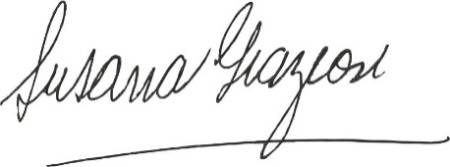 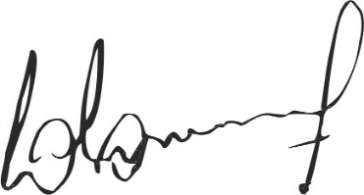                           Susana Graziosi                                                      Dr. Lucas Lesgart                  Secretaria Administrativa                                 Presidente Comuna de Chabás